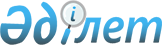 О бюджете Урдинского сельского округа Бокейординского района на 2024-2026 годыРешение Бокейординского районного маслихата Западно-Казахстанской области от 27 декабря 2023 года № 12-5.
      Бокейординский районный маслихат РЕШИЛ:
      1. Утвердить бюджет Урдинского сельского округа на 2024-2026 годы согласно приложениям 1, 2 и 3 соответственно, в том числе на 2024 год в следующих объемах:
      1) доходы – 82 262 тысячи тенге:
      налоговые поступления – 14 852 тысяч тенге;
      неналоговые поступления – 0 тенге;
      поступления от продажи основного капитала - 0 тенге;
      поступления трансфертов – 67 410 тысяч тенге; 
      2) затраты – 82 262 тысячи тенге;
      3) чистое бюджетное кредитование – 0 тенге:
      бюджетные кредиты – 0 тенге;
      погашение бюджетных кредитов – 0 тенге;
      4) сальдо по операциям с финансовыми активами - 0 тенге:
      приобретение финансовых активов - 0 тенге;
      поступления от продажи финансовых активов государства - 0 тенге;
      5) дефицит (профицит) бюджета - - 0 тенге;
      6) финансирование дефицита (использование профицита) бюджета -   0 тенге:
      поступление займов – 0 тенге;
      погашение займов – 0 тенге;
      используемые остатки бюджетных средств – 0 тенге.
      Сноска. Пункт 1 - в редакции решения Бокейординского районного маслихата Западно-Казахстанской области от 20.05.2024 № 17-2 (вводится в действие с 01.01.2024).


      2. Поступления в бюджет сельского округа на 2024 год формируются в соответствии с Бюджетным кодексом Республики Казахстан и решением Бокейордиского районного маслихата от 21 декабря 2023 года №11-3 "О районном бюджете на 2024-2026 годы".
      3. Деньги от реализации товаров и услуг, предоставляемых государственными учреждениями, подведомственных местным исполнительным органом, используются ими в порядке, определяемом Бюджетным кодексом Республики Казахстан и Правительством Республики Казахстан.
      4. Настоящее решение вводится в действие с 1 января 2024 года. Бюджет Урдинского сельского округа на 2024 год
      Сноска. Приложение 1- в редакции решения Бокейординского районного маслихата Западно-Казахстанской области от 20.05.2024 № 17-2 (вводится в действие с 01.01.2024).
      (тысяч тенге) Бюджет Урдинского сельского округа на 2025 год
      (тысяч тенге) Бюджет Урдинского сельского округа на 2026 год
       (тысяч тенге)
					© 2012. РГП на ПХВ «Институт законодательства и правовой информации Республики Казахстан» Министерства юстиции Республики Казахстан
				
      Председатель маслихата

Л.Кайргалиева
Приложение 1
к решению Бокейординского
районного маслихата
от 27 декабря 2023 года № 12-5
Категория
Категория
Категория
Категория
Категория
Сумма
Класс
Класс
Класс
Класс
Сумма
Подкласс
Подкласс
Подкласс
Сумма
Специфика
Специфика
Сумма
Наименование
Сумма
1
2
3
4
5
6
1) Доходы
82 262
1
Налоговые поступления
14 852
01
Подоходный налог 
4 309
2
Индивидуальный подоходный налог 
4 309
04
Налоги на собственность
10 543
1
Налоги на имущество
652
3
Земельный налог
159
4
Hалог на транспортные средства
9 732
2
Неналоговые поступления
0 
3
Поступления от продажи основного капитала
0
4
Поступления трансфертов
67 410
02
Трансферты из вышестоящих органов государственного управления
67 410
3
Трансферты из районных (городов областного значения) бюджетов
67 410
Функциональная группа
Функциональная группа
Функциональная группа
Функциональная группа
Функциональная группа
Сумма
Функциональная подгруппа
Функциональная подгруппа
Функциональная подгруппа
Функциональная подгруппа
Сумма
Администратор бюджетных программ
Администратор бюджетных программ
Администратор бюджетных программ
Сумма
Программа
Программа
Сумма
Наименование
Сумма
1
2
3
4
5
6
2) Затраты
82 262
01
Государственные услуги общего характера
64 250
1
Представительные, исполнительные и другие органы, выполняющие общие функции государственного управления
64 250
124
Аппарат акима города районного значения, села, поселка, сельского округа
64 250
001
Услуги по обеспечению деятельности акима города районного значения, села, поселка, сельского округа
64 250
07
Жилищно-коммунальное хозяйство
16 298
3
Благоустройство населенных пунктов
16 298
124
Аппарат акима города районного значения, села, поселка, сельского округа
16 298
008
Освещение улиц в населенных пунктах
5 936
009
Обеспечение санитарии населенных пунктов
6 031
011
Благоустройство и озеленение населенных пунктов
4 331
05
Здравоохранение
91
9
Прочие услуги в области здравоохранения
91
124
Аппарат акима города районного значения, села, поселка, сельского округа
91
002
Организация в экстренных случаях доставки тяжелобольных людей до ближайшей организации здравоохранения, оказывающей врачебную помощь
91
12
Транспорт и коммуникации
1 623
1
Автомобильный транспорт
1 623
124
Аппарат акима города районного значения, села, поселка, сельского округа
 1 623
013
Обеспечение функционирования автомобильных дорог в городах районного значения, селах, поселках, сельских округах
1 623
3) Чистое бюджетное кредитование
0
Бюджетные кредиты
0
09
Прочие
1
Прочие
124
Аппарат акима города районного значения, села, поселка, сельского округа
040
Реализация мероприятий для решения вопросов обустройства населенных пунктов в реализацию мер по содействию экономическому развитию регионов в рамках Государственной программы развития регионов до 2025 года
Категория
Категория
Категория
Категория
Категория
Сумма
Класс
Класс
Класс
Класс
Сумма
Подкласс
Подкласс
Подкласс
Сумма
Специфика
Специфика
Сумма
Наименование
Сумма
5
Погашение бюджетных кредитов
0
01
Погашение бюджетных кредитов
0
1
Погашение бюджетных кредитов, выданных из государственного бюджета
0
Функциональная группа
Функциональная группа
Функциональная группа
Функциональная группа
Функциональная группа
Сумма
Функциональная подгруппа
Функциональная подгруппа
Функциональная подгруппа
Функциональная подгруппа
Сумма
Администратор бюджетных программ
Администратор бюджетных программ
Администратор бюджетных программ
Сумма
Программа
Программа
Сумма
Наименование
Сумма
4) Сальдо по операциям с финансовыми активами
0
Приобретение финансовых активов
0
Категория
Категория
Категория
Категория
Категория
Сумма
Класс
Класс
Класс
Класс
Сумма
Подкласс
Подкласс
Подкласс
Сумма
Специфика
Специфика
Сумма
Наименование
Сумма
6
Поступления от продажи финансовых активов государства
0
01
Поступления от продажи финансовых активов государства
0
1
Поступления от продажи финансовых активов внутри страны
0
5) Дефицит (профицит) бюджета
6) Финансирование дефицита (использование профицита) бюджета
Категория
Категория
Категория
Категория
Категория
Сумма
Класс
Класс
Класс
Класс
Сумма
Подкласс
Подкласс
Подкласс
Сумма
Специфика
Специфика
Сумма
Наименование
Сумма
7
Поступления займов
0
01
Внутренние государственные займы
0
2
Договоры займа
0
Функциональная группа
Функциональная группа
Функциональная группа
Функциональная группа
Функциональная группа
Сумма
Функциональная подгруппа
Функциональная подгруппа
Функциональная подгруппа
Функциональная подгруппа
Сумма
Администратор бюджетных программ
Администратор бюджетных программ
Администратор бюджетных программ
Сумма
Программа
Программа
Сумма
Наименование
Сумма
16
Погашение займов
0
Категория
Категория
Категория
Категория
Категория
Сумма
Класс
Класс
Класс
Класс
Сумма
Подкласс
Подкласс
Подкласс
Сумма
Специфика
Специфика
Сумма
Наименование
Сумма
8
Используемые остатки бюджетных средств
0Приложение 2
к решению Бокейординского
районного маслихата
от 27 декабря 2023 года № 12-5
Категория
Категория
Категория
Категория
Категория
Категория
Категория
Категория
Категория
Сумма
Сумма
Класс
Класс
Класс
Класс
Класс
Класс
Класс
Класс
Сумма
Сумма
Подкласс
Подкласс
Подкласс
Подкласс
Подкласс
Подкласс
Сумма
Сумма
Специфика
Специфика
Специфика
Специфика
Сумма
Сумма
Наименование
Сумма
Сумма
1
2
2
3
3
4
4
4
5
6
6
1) Доходы
64 169
64 169
1
Налоговые поступления
15 744
15 744
01
01
Подоходный налог 
4 567
4 567
2
2
Индивидуальный подоходный налог 
4 567
4 567
04
04
Налоги на собственность
11 177
11 177
1
1
Налоги на имущество
691
691
3
3
Земельный налог
168
168
4
4
Hалог на транспортные средства
10 318
10 318
2
Неналоговые поступления
0 
0 
3
Поступления от продажи основного капитала
0
0
4
Поступления трансфертов
48 425
48 425
02
02
Трансферты из вышестоящих органов государственного управления
48 425
48 425
3
3
Трансферты из районных (городов областного значения) бюджетов
48 425
48 425
Функциональная группа
Функциональная группа
Функциональная группа
Функциональная группа
Функциональная группа
Функциональная группа
Функциональная группа
Функциональная группа
Функциональная группа
Сумма
Сумма
Функциональная подгруппа
Функциональная подгруппа
Функциональная подгруппа
Функциональная подгруппа
Функциональная подгруппа
Функциональная подгруппа
Функциональная подгруппа
Сумма
Сумма
Администратор бюджетных программ
Администратор бюджетных программ
Администратор бюджетных программ
Администратор бюджетных программ
Администратор бюджетных программ
Сумма
Сумма
Программа
Программа
Программа
Сумма
Сумма
Наименование
Наименование
Сумма
Сумма
1
1
2
2
3
3
4
5
5
6
6
2) Затраты
2) Затраты
64 169
64 169
01
01
Государственные услуги общего характера
Государственные услуги общего характера
50 907
50 907
1
1
Представительные, исполнительные и другие органы, выполняющие общие функции государственного управления
Представительные, исполнительные и другие органы, выполняющие общие функции государственного управления
50 907
50 907
124
124
Аппарат акима города районного значения, села, поселка, сельского округа
Аппарат акима города районного значения, села, поселка, сельского округа
50 907
50 907
001
Услуги по обеспечению деятельности акима города районного значения, села, поселка, сельского округа
Услуги по обеспечению деятельности акима города районного значения, села, поселка, сельского округа
50 907
50 907
07
07
Жилищно-коммунальное хозяйство
Жилищно-коммунальное хозяйство
11 479
11 479
3
3
Благоустройство населенных пунктов
Благоустройство населенных пунктов
11 479
11 479
124
124
Аппарат акима города районного значения, села, поселка, сельского округа
Аппарат акима города районного значения, села, поселка, сельского округа
11 479
11 479
008
Освещение улиц в населенных пунктах
Освещение улиц в населенных пунктах
6 173
6 173
009
Обеспечение санитарии населенных пунктов
Обеспечение санитарии населенных пунктов
802
802
011
Благоустройство и озеленение населенных пунктов
Благоустройство и озеленение населенных пунктов
4 504
4 504
05
05
Здравоохранение
Здравоохранение
95
95
9
9
Прочие услуги в области здравоохранения
Прочие услуги в области здравоохранения
95
95
124
124
Аппарат акима города районного значения, села, поселка, сельского округа
Аппарат акима города районного значения, села, поселка, сельского округа
95
95
002
Организация в экстренных случаях доставки тяжелобольных людей до ближайшей организации здравоохранения, оказывающей врачебную помощь
Организация в экстренных случаях доставки тяжелобольных людей до ближайшей организации здравоохранения, оказывающей врачебную помощь
95
95
12
12
Транспорт и коммуникации
Транспорт и коммуникации
1 688
1 688
1
1
Автомобильный транспорт
Автомобильный транспорт
1 688
1 688
124
124
Аппарат акима города районного значения, села, поселка, сельского округа
Аппарат акима города районного значения, села, поселка, сельского округа
 1 688
 1 688
013
Обеспечение функционирования автомобильных дорог в городах районного значения, селах, поселках, сельских округах
Обеспечение функционирования автомобильных дорог в городах районного значения, селах, поселках, сельских округах
1 688
1 688
3) Чистое бюджетное кредитование
3) Чистое бюджетное кредитование
0
0
Бюджетные кредиты
Бюджетные кредиты
0
0
Категория
Категория
Категория
Категория
Категория
Категория
Категория
Категория
Категория
Категория
Сумма
Класс
Класс
Класс
Класс
Класс
Класс
Класс
Класс
Сумма
Подкласс
Подкласс
Подкласс
Подкласс
Подкласс
Подкласс
Сумма
Специфика
Специфика
Специфика
Специфика
Сумма
Наименование
Наименование
Наименование
Сумма
5
5
Погашение бюджетных кредитов
Погашение бюджетных кредитов
Погашение бюджетных кредитов
0
01
01
Погашение бюджетных кредитов
Погашение бюджетных кредитов
Погашение бюджетных кредитов
0
1
1
Погашение бюджетных кредитов, выданных из государственного бюджета
Погашение бюджетных кредитов, выданных из государственного бюджета
Погашение бюджетных кредитов, выданных из государственного бюджета
0
Функциональная группа
Функциональная группа
Функциональная группа
Функциональная группа
Функциональная группа
Функциональная группа
Функциональная группа
Функциональная группа
Функциональная группа
Функциональная группа
Сумма
Функциональная подгруппа
Функциональная подгруппа
Функциональная подгруппа
Функциональная подгруппа
Функциональная подгруппа
Функциональная подгруппа
Функциональная подгруппа
Функциональная подгруппа
Сумма
Администратор бюджетных программ
Администратор бюджетных программ
Администратор бюджетных программ
Администратор бюджетных программ
Администратор бюджетных программ
Администратор бюджетных программ
Сумма
Программа
Программа
Программа
Программа
Сумма
Наименование
Наименование
Наименование
Сумма
4) Сальдо по операциям с финансовыми активами
4) Сальдо по операциям с финансовыми активами
4) Сальдо по операциям с финансовыми активами
0
Приобретение финансовых активов
Приобретение финансовых активов
Приобретение финансовых активов
0
Категория
Категория
Категория
Категория
Категория
Категория
Категория
Категория
Категория
Категория
Сумма
Класс
Класс
Класс
Класс
Класс
Класс
Класс
Класс
Сумма
Подкласс
Подкласс
Подкласс
Подкласс
Подкласс
Подкласс
Сумма
Специфика
Специфика
Специфика
Специфика
Сумма
Наименование
Наименование
Наименование
Сумма
6
6
Поступления от продажи финансовых активов государства
Поступления от продажи финансовых активов государства
Поступления от продажи финансовых активов государства
0
01
01
Поступления от продажи финансовых активов государства
Поступления от продажи финансовых активов государства
Поступления от продажи финансовых активов государства
0
1
1
Поступления от продажи финансовых активов внутри страны
Поступления от продажи финансовых активов внутри страны
Поступления от продажи финансовых активов внутри страны
0
5) Дефицит (профицит) бюджета
5) Дефицит (профицит) бюджета
5) Дефицит (профицит) бюджета
0
6) Финансирование дефицита (использование профицита) бюджета
6) Финансирование дефицита (использование профицита) бюджета
6) Финансирование дефицита (использование профицита) бюджета
0
Категория
Категория
Категория
Категория
Категория
Категория
Категория
Категория
Категория
Категория
Сумма
Класс
Класс
Класс
Класс
Класс
Класс
Класс
Класс
Сумма
Подкласс
Подкласс
Подкласс
Подкласс
Подкласс
Подкласс
Сумма
Специфика
Специфика
Специфика
Специфика
Сумма
Наименование
Наименование
Наименование
Сумма
7
7
Поступления займов
Поступления займов
Поступления займов
0
01
01
Внутренние государственные займы
Внутренние государственные займы
Внутренние государственные займы
0
2
2
Договоры займа
Договоры займа
Договоры займа
0
Функциональная группа
Функциональная группа
Функциональная группа
Функциональная группа
Функциональная группа
Функциональная группа
Функциональная группа
Функциональная группа
Функциональная группа
Функциональная группа
Сумма
Функциональная подгруппа
Функциональная подгруппа
Функциональная подгруппа
Функциональная подгруппа
Функциональная подгруппа
Функциональная подгруппа
Функциональная подгруппа
Функциональная подгруппа
Сумма
Администратор бюджетных программ
Администратор бюджетных программ
Администратор бюджетных программ
Администратор бюджетных программ
Администратор бюджетных программ
Администратор бюджетных программ
Сумма
Программа
Программа
Программа
Программа
Сумма
Наименование
Наименование
Наименование
Сумма
16
16
Погашение займов
Погашение займов
Погашение займов
0
Категория
Категория
Категория
Категория
Категория
Категория
Категория
Категория
Категория
Категория
Сумма
Класс
Класс
Класс
Класс
Класс
Класс
Класс
Класс
Сумма
Подкласс
Подкласс
Подкласс
Подкласс
Подкласс
Подкласс
Сумма
Специфика
Специфика
Специфика
Специфика
Сумма
Наименование
Наименование
Наименование
Сумма
8
8
Используемые остатки бюджетных средств
Используемые остатки бюджетных средств
Используемые остатки бюджетных средств
0Приложение 3
к решению Бокейординского
районного маслихата
от 27 декабря 2023 года № 12-5
Категория
Категория
Категория
Категория
Категория
Сумма
Класс
Класс
Класс
Класс
Сумма
Подкласс
Подкласс
Подкласс
Сумма
Специфика
Специфика
Сумма
Наименование
Сумма
1
2
3
4
5
6
1) Доходы
65 227
1
Налоговые поступления
15 901
01
Подоходный налог 
4 613
2
Индивидуальный подоходный налог 
4 613
04
Налоги на собственность
11 289
1
Налоги на имущество
698
3
Земельный налог
170
4
Hалог на транспортные средства
10 421
2
Неналоговые поступления
0 
3
Поступления от продажи основного капитала
0
4
Поступления трансфертов
49 326
02
Трансферты из вышестоящих органов государственного управления
49 326
3
Трансферты из районных (городов областного значения) бюджетов
49 326
Функциональная группа
Функциональная группа
Функциональная группа
Функциональная группа
Функциональная группа
Сумма
Функциональная подгруппа
Функциональная подгруппа
Функциональная подгруппа
Функциональная подгруппа
Сумма
Администратор бюджетных программ
Администратор бюджетных программ
Администратор бюджетных программ
Сумма
Программа
Программа
Сумма
Наименование
Сумма
1
2
3
4
5
6
2) Затраты
65 227
01
Государственные услуги общего характера
51 435
1
Представительные, исполнительные и другие органы, выполняющие общие функции государственного управления
51 435
124
Аппарат акима города районного значения, села, поселка, сельского округа
51 435
001
Услуги по обеспечению деятельности акима города районного значения, села, поселка, сельского округа
51 435
07
Жилищно-коммунальное хозяйство
11 938
3
Благоустройство населенных пунктов
11 938
124
Аппарат акима города районного значения, села, поселка, сельского округа
11 938
008
Освещение улиц в населенных пунктах
6 420
009
Обеспечение санитарии населенных пунктов
834
011
Благоустройство и озеленение населенных пунктов
4 684
05
Здравоохранение
99
9
Прочие услуги в области здравоохранения
99
124
Аппарат акима города районного значения, села, поселка, сельского округа
99
002
Организация в экстренных случаях доставки тяжелобольных людей до ближайшей организации здравоохранения, оказывающей врачебную помощь
99
12
Транспорт и коммуникации
1 755
1
Автомобильный транспорт
1 755
124
Аппарат акима города районного значения, села, поселка, сельского округа
 1 755
013
Обеспечение функционирования автомобильных дорог в городах районного значения, селах, поселках, сельских округах
1 755
3) Чистое бюджетное кредитование
0
Бюджетные кредиты
0
Категория
Категория
Категория
Категория
Категория
Сумма
Класс
Класс
Класс
Класс
Сумма
Подкласс
Подкласс
Подкласс
Сумма
Специфика
Специфика
Сумма
Наименование
Сумма
5
Погашение бюджетных кредитов
0
01
Погашение бюджетных кредитов
0
1
Погашение бюджетных кредитов, выданных из государственного бюджета
0
Функциональная группа
Функциональная группа
Функциональная группа
Функциональная группа
Функциональная группа
Сумма
Функциональная подгруппа
Функциональная подгруппа
Функциональная подгруппа
Функциональная подгруппа
Сумма
Администратор бюджетных программ
Администратор бюджетных программ
Администратор бюджетных программ
Сумма
Программа
Программа
Сумма
Наименование
Сумма
4) Сальдо по операциям с финансовыми активами
0
Приобретение финансовых активов
0
Категория
Категория
Категория
Категория
Категория
Сумма
Класс
Класс
Класс
Класс
Сумма
Подкласс
Подкласс
Подкласс
Сумма
Специфика
Специфика
Сумма
Наименование
Сумма
6
Поступления от продажи финансовых активов государства
0
01
Поступления от продажи финансовых активов государства
0
1
Поступления от продажи финансовых активов внутри страны
0
5) Дефицит (профицит) бюджета
0
6) Финансирование дефицита (использование профицита) бюджета
0
Категория
Категория
Категория
Категория
Категория
Сумма
Класс
Класс
Класс
Класс
Сумма
Подкласс
Подкласс
Подкласс
Сумма
Специфика
Специфика
Сумма
Наименование
Сумма
7
Поступления займов
0
01
Внутренние государственные займы
0
2
Договоры займа
0
Функциональная группа
Функциональная группа
Функциональная группа
Функциональная группа
Функциональная группа
Сумма
Функциональная подгруппа
Функциональная подгруппа
Функциональная подгруппа
Функциональная подгруппа
Сумма
Администратор бюджетных программ
Администратор бюджетных программ
Администратор бюджетных программ
Сумма
Программа
Программа
Сумма
Наименование
Сумма
16
Погашение займов
0
Категория
Категория
Категория
Категория
Категория
Сумма
Класс
Класс
Класс
Класс
Сумма
Подкласс
Подкласс
Подкласс
Сумма
Специфика
Специфика
Сумма
Наименование
Сумма
8
Используемые остатки бюджетных средств
0